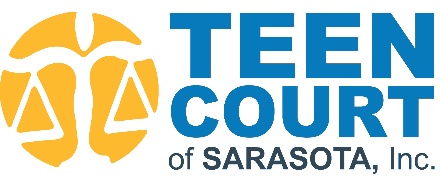 Please submit this form by Friday, April 1, 2023, to receive full sponsor benefits.Sponsor Name:  	*Exactly as you would like it to appear on any marketing materials Contact Name:  	Address:  	City:  		State:  		Zip:  	     Phone:  		Email:  	  Transformation	$5,000 (two foursomes, signage at registration, four tee signs, opportunity to include promo material in grab bag, feature on website and social media)  Positive Redirection	$3,000 (one foursome, signage at shotgun, two tee signs, opportunity to include promo material in grab bag, social media recognition)  Outreach	$1,500 (two golfers, one tee sign, website and social media feature and opportunity to include promo material in grab bag)  Succeed	$500 (one golfer, one tee sign, logo on website and social media platforms)  Tee Sign	$150 x 	  Foursome	$800 x 		  Individual Golfer	$200 x 	Raffle ticket options:  Fairway	  $20 x _______ ($20/ea.)  Birdie	  $50 x _______ (5 raffle tickets for $50)  Hole-In-One	$100 x _______ (10 raffle tickets for $100)  Mulligans	  $10 x _______ ($10/ea., limit 2)I am unable to participate as a sponsor, but would like to make a tax-deductible donation of $ 	 Total enclosed $ 	   Check No.  	MC/VISA/AMEX Credit Card # 	 Exp. Date  	CVV# 		Signature 	Return completed form to: Lori@SarasotaTeenCourt.orgMail completed form to: Teen Court of Sarasota, Inc. | P.O. Box 48927 | Sarasota, FL 34230Fax completed form to: (941) 861-8461Thank you for your support!
Your contribution is tax deductible minus cost of goods or services.
The Federal Tax ID for Teen Court of Sarasota, Inc. is 65-0108304.